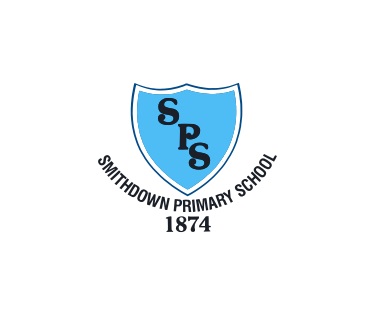 At Smithdown Primary, we believe that fostering a rich understanding of local and global history is essential in developing self-identity. We look back to explore how ancient civilisations have shaped the world and different cultures and examine significant events and eras in British history. This knowledge allows children to appreciate how a democratic and multi-cultural Britain evolved whilst developing a deep understanding of chronology. By developing the skills of enquiry, investigation, analysis, evaluation and presentation, we aim to enable children to think as historians. We place emphasis on providing children with first-hand experiences through learning visits to historical sites and providing access to historical artefacts. AutumnSpringSummerEYFSEYFS overview taken from ‘Past and Present’ – Development Matters: Talk about members of their immediate family and community. Name and describe people who are familiar to them. Comment images of familiar situations in the past. Compare and contrast characters from stories, including figures from the past.  EYFS overview taken from ‘Past and Present’ – Development Matters: Talk about members of their immediate family and community. Name and describe people who are familiar to them. Comment images of familiar situations in the past. Compare and contrast characters from stories, including figures from the past.  EYFS overview taken from ‘Past and Present’ – Development Matters: Talk about members of their immediate family and community. Name and describe people who are familiar to them. Comment images of familiar situations in the past. Compare and contrast characters from stories, including figures from the past.  Year 1Childhood: Then and Now Florence Nightingale/Kitty WilkinsonThe Great Fire of LondonYear 2Significant Individuals(Neil Armstrong and Ibn Battuta)TitanicTitanicYear 3Compare and contrast a non EU country with Liverpool(Egyptians) The Stone Age, Bronze Age & Iron AgeThe Stone Age, Bronze Age & Iron AgeYear 4The RomansThe VictoriansEarly Civilisations(Baghdad) Year 5World War II(Local historical study)The Anglo-SaxonsThe VikingsYear 6Ancient GreeksSlaverySlavery